Všeobecné informace pro strávníkyPřihláška ke stravování  - přiložená přihláška slouží k zavedení základních údajů do stravovacího systému. Prosíme o její řádné vyplnění, včetně emailové adresy a telefonního čísla. Přihláška musí být doložena svolením k inkasu, ať vyhotovené a potvrzené vaší bankou nebo vytištěné z internetového bankovnictví.Přihlašovací údaje ke změnám objednávek na internetu-obdržíte následně po zavedení strávníka do počítače-v kanceláři ŠJ.  Změny na internetu lze provádět pouze do 14 hodin pro následující pracovní den.  Cena obědů  od 1.2.2023 –     3 - 6 let          30 Kč                                                         7 let               34 Kč                                                        7–10 let         34 Kč                                                       11-14 let       38 Kč                                                        15-18 let       42 Kč Bezhotovostní  platba – platba z běžných účtů probíhá zpětně na základě provedeného svolení k inkasu v příslušné bance k 25. dni v měsíci. Jistina včetně úplaty za školné v předškolním vzdělávání ( 3 - 6 let- 1.800 Kč, 7 let – 1.500 Kč) a jistina (7 - 10 let – 750 Kč, 11 - 14 let – 850 Kč, zaměstnanci – 1000 Kč ) bude stržena 25. dne v měsíci. Tato jistina bude vyúčtována až při ukončení stravování.Hotovostní platba obědů – platba probíhá ve výjimečných případech zálohově na celý měsíc, nejméně 3 dny před ukončením předešlého měsíce.Čipy – jsou k zakoupení za cenu 121 Kč v kanceláři ŠJ a slouží k výdeji obědů (poplatek bude stržen zároveň s platbou za stravné). Čip platí po celou dobu stravování ve školní jídelně. 
V případě ztráty je nutno zakoupit nový čip. Při navrácení nepoškozeného, funkčního čipu bude poplatek strávníkovi vrácen zpět. Děti MŠ čipy na stravování nepoužívají.Odhlašování obědů   -     přes internet, pomocí aplikace Strava.cz – číslem     
                                             jídelny: 5787                                        -     na tel. 732 514 568 do 8:00 hodin.První den nemoci dítěte máte nárok odebrat dotovaný oběd do jídlonosičů (ne skleněné nádoby), následně musí být obědy odhlášeny po dobu předpokládané absence. V případě kratší absence lze oběd opět přihlásit v kanceláři ŠJ do 8:00 hodin. Stravné za neodhlášené obědy se nevrací. Výdej obědů11:15 výdej obědů dětem v mateřské škole11:15 – 11:45 první den nemoci (do vlastních jídlonosičů-ne skleněné nádoby) v jídelně11:50 – 14:00 výdej obědů žákům a zaměstnancům ve školní jídelněŠkolní stravování se řídí závaznou vyhláškou č.107/2005 Sb., proto jsou do skladby jídelníčku zařazovány i potraviny, které jsou Vašim dětem méně známé.Našim přáním je, aby dětem u nás chutnalo a rády nás navštěvovaly :-)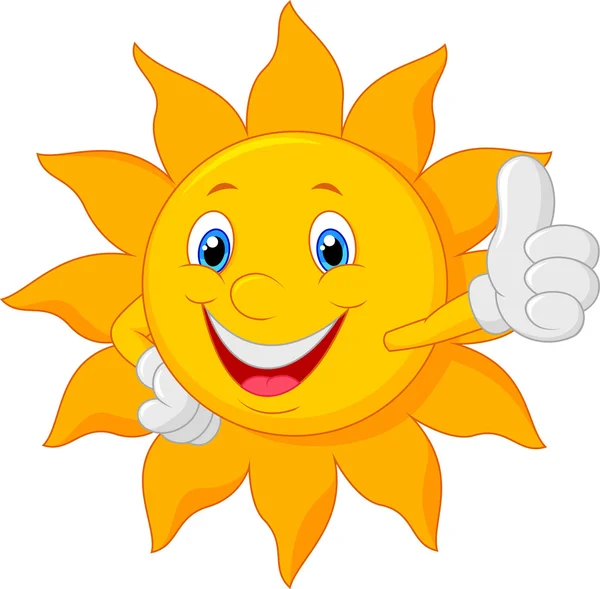 